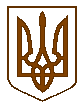 БУЧАНСЬКА     МІСЬКА      РАДАКИЇВСЬКОЇ ОБЛАСТІВІСІМНАДЦЯТА    СЕСІЯ    СЬОМОГО    СКЛИКАННЯР  І   Ш   Е   Н   Н   Я« 06 »    жовтня   2016 р. 						    №  782 - 18 -VІІПро розгляд зверненняГО спортивного танцю «Данс Майстер»Розглянувши заяву директора Громадської організації спортивного танцю  «ДансМайстер», Майстер О.Г., щодо продовження договору оренди нежитлового приміщення, загальною площею 114,6 кв.м, в Бучанській спеціалізованій загальноосвітній школі І-ІІІ ступенів № 5, яка розташована за адресою: м.Буча,  вул.Вокзальна, 104, відповідно до Закону України «Про оренду державного та комунального майна», керуючись  Законом  України «Про  місцеве самоврядування в Україні»,  міська радаВИРІШИЛА:Продовжити Майстер О. Г., директору ГОСТ  «ДансМайстер» договір оренди нежитлового приміщення, загальною площею 114,6 кв.м, в Бучанській спеціалізованій загальноосвітній школі І-ІІІ ступенів № 5, яка розташована за адресою: м.Буча,  вул.Вокзальна, 104, терміном на один рік, для занять з учнями бальними танцями, відповідно графіку, з річною орендною ставкою 17%, визначеною згідно п.10 додатку 2 до «Методики розрахунку орендної плати за користування майном територіальної громади м.Буча», затвердженої рішенням сесії Бучанської міської ради № 1429-45-VIвід 31.10.2013р.Відділу освіти Бучанської міської ради та Майстер Оксані Григорівні, директору ГОСТ  «ДансМайстер»,  у місячний термін укласти договір оренди нежитлового приміщення строком на 1(один) рік.Контроль  за  виконанням даного рішення покласти  на  комісію  з  питань соціально-економічного розвитку,  підприємництва  та  житлово-комунального господарства, бюджету, фінансів та інвестування.Секретар ради                                                                                                В.П. Олексюк